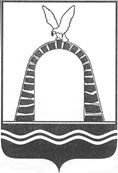 АДМИНИСТРАЦИЯ ГОРОДА БАТАЙСКАПОСТАНОВЛЕНИЕ от ______________ № _____г. БатайскОб утверждении Плана работыпо реализации Концепции развития дополнительного образования детей до 2030 года	 В соответствии приказом Министерства общего и профессионального образования Ростовской области, Министерства по физической культуре и спорту Ростовской области, Министерства культуры Ростовской области от 07.09.2022  № 904/12-ПСР/23/01-01/238 «Об утверждении регионального Плана работы по реализации концепции дополнительного образования детей до 2030 года в Ростовской области», Администрация города Батайска постановляет:1. Утвердить План работы по реализации Концепции развития дополнительного образования детей до 2030 года согласно приложению № 1 к настоящему постановлению и Целевые показатели реализации Концепции развития дополнительного образования детей  до 2030 года в городе Батайске согласно приложению № 2 к настоящему постановлению.2. Настоящее постановление вступает в силу со дня его официального опубликования.3. Настоящее   постановление   подлежит   включению  в   регистр муниципальных нормативных правовых актов Ростовской области.4. Контроль за исполнением  настоящего постановления возложить на  заместителя главы Администрации города Батайска по социальным вопросам  Кузьменко Н.В.Глава Администрациигорода Батайска 		          	                                                              Р.П. ВолошинПостановление вноситУправление культурыгорода Батайска                                                                                                                                                                                    Приложение № 1                                                                                                                                                                            к постановлению                                                                                                                                                                            Администрации                                                                                                                                                                              города Батайскаот __________№_____План работы по реализации Концепции развития дополнительного образования детей до 2030 годаI этап (2023-2024 годы) в городе Батайске                                                                                                                                                              Приложение № 2                                                                                                                                                              к постановлению                                                                                                                                                               Администрации                                                                                                                                                                 города Батайскаот __________№_____ЦЕЛЕВЫЕ ПОКАЗАТЕЛИреализации Концепции развития дополнительного образования детей до 2030 годав городе Батайске № п/пНаименование мероприятияСрок реализацииСрок реализацииОтветственные исполнителиИтоговый документДостижение Целевых показателей1233456Совершенствование нормативно-правового регулирования и методического сопровождениясистемы дополнительного образования детейСовершенствование нормативно-правового регулирования и методического сопровождениясистемы дополнительного образования детейСовершенствование нормативно-правового регулирования и методического сопровождениясистемы дополнительного образования детейСовершенствование нормативно-правового регулирования и методического сопровождениясистемы дополнительного образования детейСовершенствование нормативно-правового регулирования и методического сопровождениясистемы дополнительного образования детейСовершенствование нормативно-правового регулирования и методического сопровождениясистемы дополнительного образования детейСовершенствование нормативно-правового регулирования и методического сопровождениясистемы дополнительного образования детей1Совершенствование механизмов персонифицированного учета детей, обучающихся по дополнительным общеобразовательным программамежегодноУправление образования города Батайска,муниципальный опорный Центр (МОЦ),Управление образования города Батайска,муниципальный опорный Центр (МОЦ),Аналитическая справкаУвеличение охвата детей от 15 до 18 лет дополнительным образованием 2Внедрение персонифицированного финансирования дополнительного образования, в том числе выдача сертификатов персонифицированного финансирования дополнительного образования детей независимо от места проживания, состояния здоровья ребенка и уровня материальной обеспеченности семьи (за исключением образовательных организаций дополнительного образования детей со специальными наименованиями «детская школа искусств», «детская музыкальная школа», «детская хоровая школа», «детская художественная школа», «детская хореографическая школа», «детская театральная школа», «детская цирковая школа», «детская школа художественных ремесел» (далее - детские школы искусств), организаций реализующих дополнительные программы спортивной подготовки с 1 января 2023 года) 2023 годУправление образования города Батайска,муниципальный опорный Центр (МОЦ),Управление образования города Батайска,муниципальный опорный Центр (МОЦ),Аналитическая справка25 % в 2023 году, 30 % в 2030 году в соответствии с целевыми показателями реализации Концепции развития дополнительного образования детей.3Совершенствование механизмов финансирования дополнительных общеобразовательных программ, реализуемых общеобразовательными организациями, организациями дополнительного образования, в том числе посредством сетевой формы реализации образовательных программ 15.09.2023Управление образования города Батайска,муниципальный опорный Центр (МОЦ),Управление культуры города БатайскаУправление образования города Батайска,муниципальный опорный Центр (МОЦ),Управление культуры города БатайскаАналитическая справкаУтверждение нормативной документации, регулирующей механизмы финансирования реализации дополнительных общеобразовательных программ4Участие в региональных мероприятиях по научно-техническому творчеству (разделы внутренние и городские мероприятия, областные мероприятия и мероприятия регионального, федерального и международного уровня) ежегодноУправление образованиягорода Батайска,муниципальные бюджетные образовательные организации Управление образованиягорода Батайска,муниципальные бюджетные образовательные организации Дипломы, сертификатыУвеличение количества участников мероприятий по научно-техническому творчеству Повышение доступности и качества дополнительного образования детейПовышение доступности и качества дополнительного образования детейПовышение доступности и качества дополнительного образования детейПовышение доступности и качества дополнительного образования детейПовышение доступности и качества дополнительного образования детейПовышение доступности и качества дополнительного образования детейПовышение доступности и качества дополнительного образования детей5Выявление и распространение лучших практик повышения доступности дополнительного образования для различных категорий детей, в том числе детей с ограниченными возможностями здоровья и детей-инвалидов, детей, находящихся на длительном лечении, при помощи сетевой формы взаимодействия, с участием представителей реального сектора экономики, а также применения электронного обучения и дистанционных образовательных технологийежегодноежегодноУправление образованиягорода Батайска,муниципальные бюджетные образовательные организации Аналитическая справкаПоддержание лучших практик по обновлению содержания и технологий ДОД по приоритетным направлениям; созданы условия для социокультурной реабилитации детей-инвалидов 6Обновление содержания дополнительных общеобразовательных программ (за исключением дополнительных предпрофессиональных программ в области искусств, а также дополнительных образовательных программ спортивной подготовки, реализуемых с 1 января 2023 г.) для формирования компетентностей, связанных с эмоциональным, физическим, интеллектуальным, духовным развитием человека на основании анализа социально-экономических потребностей г. Батайска и потребностей детейежегодноежегодноУправление образованиягорода Батайска,муниципальные бюджетные образовательные организации Аналитическая справкаФункционирование системы организации и управления региональной политикой по развитию ДОД 7Разработка и реализация дополнительных общеобразовательных программ, направленных на формирование у обучающихся функциональной, технологической, финансовой, экологической грамотности15.03.202415.03.2024Управление образованиягорода Батайска,муниципальные бюджетные образовательные организации Аналитическая справкаОбеспечение формирования функциональной грамотности и навыков, связанных с эмоциональным, физическим, интеллектуальным, духовным развитием человека8Разработка и реализация дополнительных общеобразовательных программ естественнонаучной, туристско-краеведческой направленностей, направленных на вовлечение детей в научную работу и проектно-исследовательскую деятельность ежегодноежегодноУправление образованиягорода Батайска,муниципальные бюджетные образовательные организации Аналитическая справкаОбеспечение формирования у детей навыков, позволяющих развивать интеллектуальный потенциал личности 9Разработка и реализация дополнительных общеобразовательных программ, направленных на профилактику и преодоление школьной неуспешности, в том числе реализуемых в каникулярный период ежегодноежегодноУправление образованиягорода Батайска,муниципальные бюджетные образовательные организации Аналитическая справкаФункционирование системы организации и управления муниципальной политикой по развитию ДОД 10Информационно-консультационная адресная поддержка реализации прав детей на участие в дополнительных общеразвивающих программах независимо от места проживания, состояния здоровья, социально-экономического положения семьиежегодноежегодноУправление образованиягорода Батайска,муниципальные бюджетные образовательные организации Аналитическая справкаОбеспечение информационно-консультационная поддержки реализации прав детей на участие в программах ДОД 11Участие в учебно-методических мероприятиях по вопросам реализации образовательных программ в области искусствежегодноежегодноУправление культурыгорода Батайска,муниципальные бюджетные организации дополнительного образованияАналитическая справка Получение сертификатов, свидетельств об обучении/об участии12Увеличение количества детей, осваивающих дополнительные предпрофессиональные программы в области искусств в детских школах искусств ежегодноежегодноУправление культурыгорода Батайска,муниципальные бюджетные организации дополнительного образованияАналитическая справкаСоздание условий для увеличения численности детей, обучающихся по дополнительным предпрофессиональным программам в области искусств в детских школах искусств - не менее 80% от общего контингента ДШИ 13Создание и обеспечение функционирования технологических кружков на базе образовательных организаций (для подготовки нового поколения технологических лидеров, инженеров и ученых) ежегодноежегодноУправление образованиягорода Батайска,муниципальные бюджетные образовательные организации Аналитическая справкаФункционирование кружков содействует профессиональной ориентации обучающихся и формированию у них навыков решения практических задач, соответствующих направлениям Национальной технологической инициативы 14Создание условий для повышения уровня функциональной грамотности и компетентности обучающихся общеобразовательных организаций в технологической сфере ежегодноежегодноУправление образованиягорода Батайска,муниципальные бюджетные образовательные организацииАналитическая справкаУвеличение количества технологических кружков, созданных на базе общеобразовательных организаций 15Проведение оценки удовлетворенности обучающихся и (или) их родителей (законных представителей) доступностью и качеством предоставления образовательных услуг в сфере дополнительного образования ежегодноежегодноУправление образования города БатайскаУправление культуры города БатайскаАналитические справкиФункционирование системы организации и управления муниципальной политикой по развитию ДОД 16Распространение экскурсионной формы организации деятельности с обучающимися при реализации дополнительных общеобразовательных программ за пределами фактического местонахождения образовательной организации (за исключением организаций, реализующих дополнительные образовательные программы спортивной подготовки с 1 января 2023 г.)ежегодноежегодноУправление образованиягорода Батайска,муниципальные бюджетные образовательные организации Аналитическая справкаУвеличение доли детей, принимающих участие в экскурсиях по историко-культурной, научно-познавательной, патриотической тематике. Увеличение туристских маршрутов для ознакомления детей с историей, культурой, традициями, природой г.Батайска и Ростовской области 17Разработка и реализация мер по развитию школьных музеев, деятельность которых интегрирована с воспитательными и образовательными программами образовательных организаций ежегодноежегодноУправление образованиягорода Батайска,муниципальные бюджетные образовательные организации Аналитическая справкаУвеличение количества паспортизированных школьных музеев и доли школьных музеев, зарегистрированных на Портале школьных музеев Российской Федерации 18Разработка и реализация мер по созданию и развитию школьных спортивных клубов на базе общеобразовательных организаций ежегодноежегодноУправление образованиягорода Батайска,муниципальные бюджетные образовательные организации Аналитическая справкаУвеличение количества школьных спортивных клубов, функционирующих на базе общеобразовательных организаций 19Создание и развитие школьных театров ежегодноежегодноУправление образованиягорода Батайска,муниципальные бюджетные образовательные организации Аналитическая справкаУвеличение количества школьных театров 20Участие в олимпиадах и иных конкурсных мероприятиях для детей и молодежи, каникулярных профориентационных школ, профильных и специализированных смен ежегодноежегодноУправление образованиягорода Батайска,муниципальные бюджетные образовательные организации Управление культурыгорода Батайска,муниципальные бюджетные организации дополнительного образованияПриказ Управления образования города БатайскаАналитическая справка Функционирование системы творческих конкурсов, фестивалей, научно-практических конференций, в которых принимают участие обучающиеся, в том числе дети с ограниченными возможностями здоровья, дети-сироты и дети, оставшиеся без попечения родителей 21Участие в региональных этапах федеральных мероприятий туристско-краеведческой направленности: Региональный этап Всероссийского конкурса исследовательских краеведческих работ обучающихся «Отечество», Региональный этап Всероссийского конкурса на знание государственных и региональных символов и атрибутики Российской Федерации среди обучающихся, региональный слет юных туристов ежегодноежегодноУправление образованиягорода Батайска,муниципальные бюджетные образовательные организации Приказ Управления образования города БатайскаПовышение качества дополнительного образования в области туристско-краеведческой деятельности 22Участие в региональных этапах федеральных мероприятий естественнонаучной направленности: Региональный этап Российского национального юниорского водного конкурса, Региональный этап Всероссийского юниорского лесного конкурса «Подрост», Региональный этап Всероссийской олимпиады научно-исследовательских проектов детей и молодежи по проблемам защиты окружающей среды «Человек-Земля-Космос», Региональный этап Всероссийского конкурса юных исследователей окружающей среды, Региональный этап Всероссийского конкурса «Юннат», Региональный этап Всероссийского детского экологического форума «Зеленая планета» ежегодноежегодноУправление образованиягорода Батайска,муниципальные бюджетные образовательные организации Приказ Управления образования города БатайскаПовышение качества дополнительного образования в области экологического воспитания 23Участие в региональных этапах федеральных мероприятий физкультурно-спортивной направленности: Региональный этап Всероссийских спортивных игр школьных спортивных клубов, Региональный этап Всероссийских спортивных игр школьников «Президентские спортивные игры», Региональный этап Всероссийских спортивных соревнований школьников «Президентские состязания», Региональный этап Всероссийской заочной акции «Спорт – Альтернатива Пагубным Привычкам» ежегодноежегодноУправление образованиягорода Батайска,муниципальные бюджетные образовательные организации Приказ Управления образования города БатайскаПовышение качества дополнительного образования в области физической культуры и формирования здорового образа жизни 24Участие в региональном этапе общероссийского конкурса «Молодые дарования России» ежегодноежегодноУправление культурыгорода Батайска,муниципальные бюджетные организации дополнительного образованиядоклад в Минкультуры РОПовышение качества дополнительного образования в области искусств 25Участие в региональном конкурсе «Лучшая детская школа искусств» (в рамках Общероссийского конкурса)ежегодноежегодноУправление культурыгорода Батайска,муниципальные бюджетные организации дополнительного образованиядоклад в Минкультуры РОПовышение качества дополнительного образования в области искусств26Участие во всероссийских конференциях и методических мероприятиях, посвященных сохранению традиций и развитию отраслевой системы дополнительного образования в области искусств, в том числе по вопросам реализации дополнительных предпрофессиональных программ, значимых для развития и (или) сохранения традиций отечественного искусстваежегодноежегодноУправление культурыгорода Батайска,муниципальные бюджетные организации дополнительного образованиядоклад в Минкультуры РОПовышение качества дополнительного образования в области искусств27Вовлечение детей, находящихся в трудной жизненной ситуации, в том числе детей с ограниченными возможностями здоровья, детей-инвалидов, детей-сирот и детей, оставшихся без попечения родителей, в интеллектуальные и (или) творческие конкурсы, физкультурные и спортивные мероприятия, туристско-краеведческие мероприятия ежегодно ежегодно Управление образованиягорода Батайска,муниципальные бюджетные образовательные организации Управление культурыгорода Батайска,муниципальные бюджетные организации дополнительного образованияАналитические справкиУвеличение доли детей от 5 до 18 лет с ОВЗ и детей-инвалидов, осваивающих дополнительные общеразвивающие программы28Размещение в федеральной государственной информационной системе «Единый портал государственных и муниципальных услуг (функций)» сведений об организациях, реализующих дополнительные общеобразовательные программы ежегодно ежегодно Управление образованиягорода Батайска,муниципальные бюджетные образовательные организацииАналитическая справкаВнесение сведений об образовательных организациях в Навигатор дополнительного образования Ростовской области 29Обновление содержания дополнительных общеобразовательных программ по направленностям, обеспечивающим формирование ключевых компетентностей, связанных с эмоциональным, физическим, интеллектуальным, духовным развитием человека 15.09.2023 15.09.2023 Управление образованиягорода Батайска,муниципальные бюджетные образовательные организации Управление культурыгорода Батайска,муниципальные бюджетные организации дополнительного образованияАналитические справкиФункционирование системы организации и управления по развитию ДОД30Увеличение числа детей, включенных в государственный информационный ресурс о лицах, проявивших выдающиеся способности2022-2023 годы2022-2023 годыУправление образования города Батайска,муниципальные бюджетные образовательные организацииАналитическая справкаНе менее показателя, установленного таблицей индикаторов эффективности деятельности регионального центра выявления, поддержки и развития способностей и талантов у детей и молодежиРазвитие материально-технического обеспечения и инфраструктуры дополнительного образования детейРазвитие материально-технического обеспечения и инфраструктуры дополнительного образования детейРазвитие материально-технического обеспечения и инфраструктуры дополнительного образования детейРазвитие материально-технического обеспечения и инфраструктуры дополнительного образования детейРазвитие материально-технического обеспечения и инфраструктуры дополнительного образования детейРазвитие материально-технического обеспечения и инфраструктуры дополнительного образования детейРазвитие материально-технического обеспечения и инфраструктуры дополнительного образования детей31Сохранение сети детских школ искусств в ведении Управления культуры города Батайска ежегодноежегодноУправление культуры города БатайскаАналитическая справкаСоздание условий для дополнительного образования детей в области искусства 32Оснащение музыкальными инструментами, оборудованием, учебно-методическими материалами детских школ искусств ежегодно ежегодно Управление культуры города БатайскаИнформационные отчеты Национальный проект «Культура» 33Обновление материально-технической базы для занятий физической культурой и спортом в общеобразовательных организацияхежегодноежегодноУправление образования города Батайска,муниципальные бюджетные образовательные организацииАналитическая справкаСоздание условий для занятий физической культурой и спортомIV. Развитие кадрового потенциала - системы дополнительного образования детей IV. Развитие кадрового потенциала - системы дополнительного образования детей IV. Развитие кадрового потенциала - системы дополнительного образования детей IV. Развитие кадрового потенциала - системы дополнительного образования детей IV. Развитие кадрового потенциала - системы дополнительного образования детей IV. Развитие кадрового потенциала - системы дополнительного образования детей IV. Развитие кадрового потенциала - системы дополнительного образования детей 34Создание и обеспечение функционирования системы подготовки и непрерывного повышения квалификации управленческих и педагогических кадров дополнительного образования детей, обучение преподавателей ДШИ в Центрах непрерывного образования на базе творческих вузов Минкультуры России в рамках национального проекта «Культура» (Творческие люди) ежегодно ежегодно Управление культурыгорода Батайска,муниципальные бюджетные организации дополнительного образованиядоклад в Минкультуры РОФункционирование система организации и управления региональной политики по развитию ДОД 35Содействие проведению конкурсов профессионального мастерства в целях поддержки и профессионального развития специалистов системы дополнительного образования детей, в том числе среди педагогических работников, осуществляющих обучение детей по дополнительным предпрофессиональным программам в области искусств, в том числе проведение регионального конкурса «Лучший преподаватель детской школы искусств» (в рамках Общероссийского конкурса)ежегодноежегодноУправление культурыгорода Батайска,муниципальные бюджетные организации дополнительного образованиядоклад в Минкультуры РОСоздание условий для профессионального развития и самореализации педагогических кадров дополнительного образования детей 36Участие в региональном конкурсе «Лучший преподаватель детской школы искусств» (в рамках Общероссийского конкурса) ежегодноежегодноУправление культурыгорода Батайска,муниципальные бюджетные организации дополнительного образованиядоклад в Минкультуры РОСоздание условий для профессионального развития и самореализации педагогических кадров дополнительного образования детей 37Участие в региональном этапе Всероссийского конкурса профессионального мастерства работников сферы дополнительного образования «Сердце отдаю детям»октябрь 2022 года, далее – через годоктябрь 2022 года, далее – через годУправление образования города Батайска,муниципальные бюджетные образовательные организацииПриказ Управления образования города БатайскаСоздание условий для профессионального развития и самореализации педагогических кадров дополнительного образования детей38Участие в областном конкурсе «Лучший педагогический работник системы дополнительного образования детей»2023 год, далее – через год2023 год, далее – через годУправление образования города Батайска,муниципальные бюджетные образовательные организацииПриказ Управления образования города БатайскаСоздание условий для профессионального развития и самореализации педагогических кадров дополнительного образования детей39Разработка мер поддержки для молодых специалистов, работающих в системе дополнительного образования, содействие их профессиональному развитию, внесение изменений в систему оплаты труда работников образования в сфере культуры, направленных на поддержку педагогических работников, в том числе молодых специалистов 15.12.2023, далее - ежегодно 15.12.2023, далее - ежегодно Управление культурыгорода Батайска,муниципальные бюджетные организации дополнительного образованияАналитическая справкаКадровое обеспечение организаций дополнительного образования V. Управление реализацией Концепции развития дополнительного образования детей до 2030 года V. Управление реализацией Концепции развития дополнительного образования детей до 2030 года V. Управление реализацией Концепции развития дополнительного образования детей до 2030 года V. Управление реализацией Концепции развития дополнительного образования детей до 2030 года V. Управление реализацией Концепции развития дополнительного образования детей до 2030 года V. Управление реализацией Концепции развития дополнительного образования детей до 2030 года V. Управление реализацией Концепции развития дополнительного образования детей до 2030 года 40Мониторинг исполнения плана мероприятий по реализации Концепции развития дополнительного образования детей до 2030 года, I этап (2023 - 2024 годы) ежегодноежегодноУправление образования города Батайска, Управление культуры города Батайскадоклад в Минобразования РО и Минкультуры РООпределение степени достижение ожидаемых результатов, внесение корректировок в план мероприятий 41Увеличение доли участия в региональных мероприятиях, итоги которых включены в государственный информационный ресурс о лицах, проявивших выдающиеся способности ежегодноежегодноУправление культурыгорода Батайска,муниципальные бюджетные организации дополнительного образованияАналитическая справкаФункционирование в Ростовской области эффективной системы выявления, поддержки и развития способностей и талантов у детей и молодежи 42Доля детей, обучающихся в 5-11 классах, вовлеченных в мероприятия по выявлению и сопровождению одаренных детейв течение 2022 годав течение 2022 годаУправление образования г.Батайска,муниципальные бюджетные образовательные организацииАналитическая справкаНе менее показателя, установленного таблицей индикаторов эффективности деятельности регионального центра выявления, поддержки и развития способностей и талантов у детей и молодежи№ п/пНаименование показателяЕдиница измеренияБазовое значениеБазовое значениеПериод, годПериод, годПериод, годПериод, годПериод, годПериод, годПериод, годПериод, годПериод, годПериодич-ность сбора данных/ответственный органПоручение/источник данных№ п/пНаименование показателяЕдиница измерениязначениедата202220232024202520262027202820292030Периодич-ность сбора данных/ответственный органПоручение/источник данных123456789101112131415161Доля детей в возрасте от 5 до 18 лет, охваченных дополнительным образованием%78,901.01.20228082,48383,183,183,183,183,183,1Ежемесячно, не позднее 5 рабочего дня после отчетного периода/Управление образования города БатайскаФедеральный проект «Успех каждого ребенка» национального проекта «Образование».(ЕАИС ДО / ГИИС«Электронный бюджет»)2Процент охвата учащихся 1-9 классов общеобразовательных школ, охваченных эстетическим образованием%78,901.01.202213,013,013,013,013,013,013,013,013,0ежемесячно, не позднее 5 рабочего дня после отчетного периода/Управление культуры города БатайскаМуниципальная программа города Батайска «Развитие культуры»3Доля детей, которые обеспечены сертификатами персонифицированного финансирования дополнительного образования%001.01.202202525262627282930ежемесячно, не позднее 5 рабочего дня после отчетного периода Управление образования города БатайскаФедеральный проект «Успех каждого ребенка» национального проекта «Образование» (ЕАИС ДО / ГИИС «Электронный бюджет»).4Охват детей деятельностью региональных центров выявления, поддержки и развития способностей и талантов у детей и молодежи, технопарков «Кванториум» и центров «IТ -куб»%2,0001.01.20222,822,983,093,504,006,0010,0014,0015,00Ежемесячно, не позднее 5 рабочего дня после отчетного периода/ Управление образования города БатайскаФедеральный проект «Успех каждого ребенка» национального проекта «Образование».(ЕАИС ДО / ГИИС«Электронный бюджет»)5Количество обучающихся в школах (музыкальных, искусств, художественных) %001.01.201771015151515151515ежегодно/Управление культуры города БатайскаМуниципальная программа города Батайска «Развитие культуры»5Количество обучающихся в школах (музыкальных, искусств, художественных) чел.205301.01.2017219722592362236223622362236223622062ежегодно/Управление культуры города БатайскаМуниципальная программа города Батайска «Развитие культуры»6Доля общеобразовательных организаций, имеющих школьный спортивный клуб%4001.01.20228095100100100100100100100Ежегодно, не позднее 5 рабочего дня после отчетного периода/ Управление образования города БатайскаПеречень порученийПрезидентаРоссийскойФедерации от22.11.2019 № Пр2397 по итогам заседания Совета приПрезидентеРоссийской Федерации по развитию физической культуры и спорта7Доля детей, обучающихся в 5 – 9 классах, принимающих участие в экскурсиях по историко-культурной, научно-образовательной, патриотической тематике, а также в детских культурно-патриотических круизах %1,801.01.20222345678910Ежегодно, не позднее 5 рабочего дня после отчетного периода/ Управление образования города БатайскаПеречень поручений Президента Российской Федерации по итогам заседания Совета при Президенте Российской Федерации по реализации государственной политики в сфере защиты семьи и детей от 1 июня 2021 г. № Пр-22548Доля образовательных организаций дополнительного образования детей со специальными наименованиями «детская школа искусств», «детская музыкальная школа», детская художественная школа», «детская хореографическая школа», «детская театральная школа», « детская цирковая школа», детская школа художественных ремесел»%11101.01.2022100100100100100100100100100ежегодно, не позднее 5 рабочего дня после отчетного периода/Управление культуры города БатайскаДоля образовательных организаций дополнительного образования детей со специальными наименованиями «детская школа искусств», «детская музыкальная школа», детская художественная школа», «детская хореографическая школа», «детская театральная школа», « детская цирковая школа», детская школа художественных ремесел»9Доля детей, осваивающих дополнительные предпрофессиональные программы в области искусств за счет бюджетных средств от общего количества обучающихся в детских школах искусств за счет бюджетных средств%52,001.01.202255,060,070,080,080,080,080,080,080,0ежегодно, не позднее 5 рабочего дня после отчетного периода/Управление культуры города БатайскаНациональный проект «Культура», Стратегия государственной культурной политики на период до 2030 года, утвержденная распоряжением Правительства РФ от 29.02.2016 №326-р, приказ Росстата от 02.06.2021 г. №298 «Об утверждении формы федерального статистического наблюдения с указаниями по заполнению для организации Министерством культуры РФ федерального статистического наблюдения сведения о детской музыкальной, художественной, хореографической школе и школе искусств».(АИС «Статистика» Минкультуры России)10Количество обучающихся по образовательным программам основного и среднего общего образования, охваченных мероприятиями, направленными на раннюю профессиональную ориентацию, в том числе в рамках программы «Билет в будущее» чел.001.01.2022234028903279395942704890527659206256ежегодно, не позднее 5 рабочего дня после отчетного периода/ Управление образования города БатайскаФедеральный проект «Успех каждого ребенка национального проекта «Образование» (https:bvbinfo.ru/) (ГИИС «Электронный бюджет»).11Количество детей, принявших участие в открытых онлайн-уроках, направленных на раннюю профориентацию и реализуемых с учетом опыта цикла открытых уроков «Проектория», в которых приняли участие детичел.001.01. 20226231684371957890832087169152984010220Ежегодно, не позднее 5 рабочего дня после отчетного периода/ Управление образования города БатайскаФедеральный проект «Успех каждого ребенка» национального проекта «Образование»(ГИИС «Электронный бюджет»).12Количество детей в возрасте от 5 до 18 лет с ограниченными возможностями здоровья и детей-инвалидов, осваивающих дополнительные общеобразовательные программы, в том числе с использованием дистанционных технологий. Нарастающий итог%4501.01.2022455050556063657080Ежегодно, не позднее 5 рабочего дня после отчетного периода/ Управление образования города БатайскаПеречень поручений Президента Российской Федерации по итогам заседания Совета при Президенте Российской Федерации по реализации государственной политики в сфере защиты семьи и детей от 1 июня 2021 г. № Пр-225413Количество разработанных туристских маршрутов для ознакомления детей с историей, культурой, традициями, природой Ростовской области, а также для знакомства с лицами, внесшими весомый вклад в развитие областиединиц001.01.2022--1------Ежегодно, не позднее 5 рабочего дня после отчетного периода/ Управление образования города Батайскаперечень поручений Президента Российской Федерации по итогам встречи Президента Российской Федерации со школьниками во Всероссийском детском центре «Океан» от 1 сентября 2021 г. № Пр-1806.14Количество технологических кружков, созданных на базе общеобразовательных организаций ( для подготовки нового поколения технологических лидеров, инженеров и ученых)единиц101.01.2022223344555ежегодно, не позднее 5 рабочего дня после отчетного периода/ Управление образования города БатайскаПеречень поручений Президента Российской Федерации по итогам встречи Президента Российской Федерации со школьниками во Всероссийском детском центре «Океан» от 1 сентября 2021 г. №Пр-1806.15Сохранение сети организаций осуществляющих спортивную подготовку (в ведении органов местного самоуправления)%2 учреждения01.01.2022100100100100100100100100100ежегодно, не позднее 5 рабочего дня после отчетного периода/ Управление образования города БатайскаНациональный проект «Демография»16Доля общеобразовательных организаций, имеющих школьный театр%33,7701.01.202241,867100100100100100100100ежегодно, не позднее 5 рабочего дня после отчетного периода/ Управление образования города БатайскаПротокол заседания Совета Минпросвещения РФ по вопросам создания и развития школьных театров в образовательных организациях субъектов Российской Федерации от 24.03.2022 №117Доля школьных музеев, зарегистрированных на Портале школьных музеев Российской Федерации%3701.01.20223839404550556075100ежегодно, не позднее 5 рабочего дня после отчетного периода/ Управление образования города БатайскаПоложение о паспортизации школьных музеев Российской Федерации от 29.04.2021.18Количество участников (обучающихся и преподавателей), привлеченных к проведению мастер-классов по образовательным программам в области искусствчел.201.01.2022233333444ежегодно, не позднее 5 рабочего дня после отчетного периода/Управление культуры города БатайскаГосударственная программа Ростовской области «Развитие культуры и туризма»19Участие в городском отборе участников перед региональным этапом Всероссийского хорового фестивалякол-во коллективов301.01.2022333333333ежегодно, не позднее 5 рабочего дня после отчетного периода/Управление культуры города БатайскаПоложение о Всероссийском хоровом фестивале НП «Всероссийское хоровое общество» при поддержке Минкульта РФ20Количество педагогических работников детских школ искусств, прошедших обучение по дополнительным профессиональным образовательным программам, в том числе в Центрах непрерывного образования на базе творческих вузов Минкультуры России в рамках национального проекта «Культура» (Творческие люди)единиц501.01.2022544444444ежегодно, не позднее 5 рабочего дня после отчетного периода/Управление культуры города БатайскаНациональный проект «Культура» (Творческие люди); план ГБУ ДПО РО «Облкурсы», утвержденный Минкультом РО